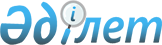 О внесении изменений в приказ Председателя Комитета национальной безопасности Республики Казахстан от 15 октября 2014 года № 346 "Об утверждении Правил внутреннего распорядка следственных изоляторов органов национальной безопасности Республики Казахстан"Приказ Председателя Комитета национальной безопасности Республики Казахстан от 5 мая 2022 года № 19/ке. Зарегистрирован в Министерстве юстиции Республики Казахстан 11 мая 2022 года № 27970
      ПРИКАЗЫВАЮ:
      1. Внести в приказ Председателя Комитета национальной безопасности Республики Казахстан от 15 октября 2014 года № 346 "Об утверждении Правил внутреннего распорядка следственных изоляторов органов национальной безопасности Республики Казахстан" (зарегистрирован в Реестре государственной регистрации нормативных правовых актов под № 9887) следующие изменения:
      преамбулу изложить в следующей редакции:
      "В соответствии с пунктом 1 статьи 15 Закона Республики Казахстан "О порядке и условиях содержания лиц в специальных учреждениях, специальных помещениях, обеспечивающих временную изоляцию от общества" ПРИКАЗЫВАЮ:";
      в Правилах внутреннего распорядка следственных изоляторов органов национальной безопасности Республики Казахстан, утвержденных указанным приказом:
      пункты 1 и 2 изложить в следующей редакции:
      "1. Настоящие Правила внутреннего распорядка следственных изоляторов органов национальной безопасности Республики Казахстан (далее – Правила) разработаны в соответствии с пунктом 1 статьи 15 Закона Республики Казахстан "О порядке и условиях содержания лиц в специальных учреждениях, специальных помещениях, обеспечивающих временную изоляцию от общества" (далее – Закон) и регламентируют внутренний распорядок содержания под стражей подозреваемых и обвиняемых в совершении уголовного правонарушения, в отношении которых в качестве меры пресечения избрано содержание под стражей в следственных изоляторах органов национальной безопасности Республики Казахстан (далее – следственные изоляторы).
      2. Внутренний распорядок устанавливается в целях соблюдения прав подозреваемых и обвиняемых, исполнения ими своих обязанностей, их изоляции, а также решения задач, предусмотренных Уголовно-процессуальным кодексом Республики Казахстан (далее – УПК).
      Обеспечение режима, поддержание внутреннего распорядка возлагается на администрацию следственного изолятора.";
      пункт 87 изложить в следующей редакции:
       "87. В случае ритуальной необходимости подозреваемым и обвиняемым по их заявлению или их родственников и с разрешения лица или органа, в производстве которого находится уголовное дело, допускается приглашение в следственный изолятор представителей религиозных объединений, зарегистрированных в порядке, установленном Законом Республики Казахстан "О религиозной деятельности и религиозных объединениях".";
      пункт 93 изложить в следующей редакции:
      "93. Государственная регистрация заключения брака (супружества) (далее – брак) с лицом, находящимся под стражей, производится представителем местного исполнительного органа, осуществляющим государственную регистрацию актов гражданского состояния (далее – регистрирующий орган), в помещении следственного изолятора с соблюдением условий заключения брака, предусмотренных Кодексом Республики Казахстан "О браке (супружестве) и семье". Общее количество свидетелей со стороны указанных лиц – два человека.";
      пункт 110 изложить в следующей редакции:
      "110. Медико-санитарное обеспечение подозреваемых и обвиняемых регламентируется приказом Министра внутренних дел Республики Казахстан от 28 октября 2020 года № 745 "Об утверждении Правил оказания медицинской помощи лицам, свобода которых ограничена, а также лицам, отбывающим наказание по приговору суда в местах лишения свободы, задержанным, заключенным под стражу и помещенным в специальные учреждения" (зарегистрирован в Реестре государственной регистрации нормативных правовых актов Республики Казахстан под № 21534) с учетом особенностей, предусмотренных настоящей главой.".
      2. Следственному изолятору Комитета национальной безопасности Республики Казахстан в установленном законодательством Республики Казахстан порядке обеспечить:
      1) государственную регистрацию настоящего приказа в Министерстве юстиции Республики Казахстан;
      2) размещение настоящего приказа на интернет-ресурсе Комитета национальной безопасности Республики Казахстан после его официального опубликования;
      3) в течение десяти рабочих дней после государственной регистрации настоящего приказа представление в Юридический департамент Комитета национальной безопасности Республики Казахстан сведений об исполнении мероприятий, предусмотренных подпунктами 1) и 2) настоящего пункта.
      3. Контроль за исполнением настоящего приказа возложить на курирующего заместителя Председателя Комитета национальной безопасности Республики Казахстан. 
      4. С настоящим приказом ознакомить сотрудников органов национальной безопасности Республики Казахстан в части, их касающейся.
      5. Настоящий приказ вводится в действие по истечении десяти календарных дней после дня его первого официального опубликования.
					© 2012. РГП на ПХВ «Институт законодательства и правовой информации Республики Казахстан» Министерства юстиции Республики Казахстан
				
      Председатель Комитетанациональной безопасностиРеспублики Казахстан

Е. Сагимбаев
